 Wyprawka  do przedszkola dzieci 3,4, 5 letnie (grupa1,2,3) na rok szkolny 2022/20231 paczka papieru do drukarki xseroNożyczki z zaokrąglonymi końcami (prawo – lewo ręczne)    Kubeczki do farb                           Kolorowanka z dużymi rysunkami Worek na buty oraz worek z ubrankami (spodnie dresowe, bluzka, podkoszulek, skarpety lub rajstopki, majteczki)   Należy wyraźnie podpisać  Chusteczki nawilżone 1 opakowanieChusteczki higieniczne wyciągane 1 duże opakowanieButy na zmianę – niesznurowane 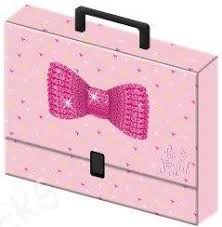 Teczka na prace duża –  Pozostałe artykuły wyprawki będą zakupione wspólnie dla całej grupy. Faktura do rozliczenia wyprawki zostanie Państwu przekazana na początku września. Wyprawkę należy dostarczyć w pierwszym tygodniu września.Wszystkie rzeczy muszą być podpisane imieniem i nazwiskiem dziecka mazakiem, markerem lub korektorem.